Уважаемые господа!Первое упоминание о Починке встречается в 1811 году.Численность населения муниципального образования составляет 29,7 тыс. человек.Починковский район является одним из наиболее крупных сельскохозяйственных районов.Стратегически выгодное расположение относительно международного рынка сбыта: Белоруссии.По территории муниципального района  Смоленской области проходит трасса федерального значения Р–120 «Орел - Брянск - Смоленск - граница с Республикой Белоруссия» на протяжении 63 км. По территории района  проходит однопутная железная дорога Смоленск – Рославль. Протяженность дороги – 68 км. В г. Починке имеется железнодорожная станция с погрузочно-разгрузочными путями. Недра района содержат: запасы торфа, запасы песчано-гравийной смеси.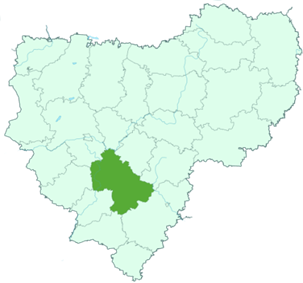 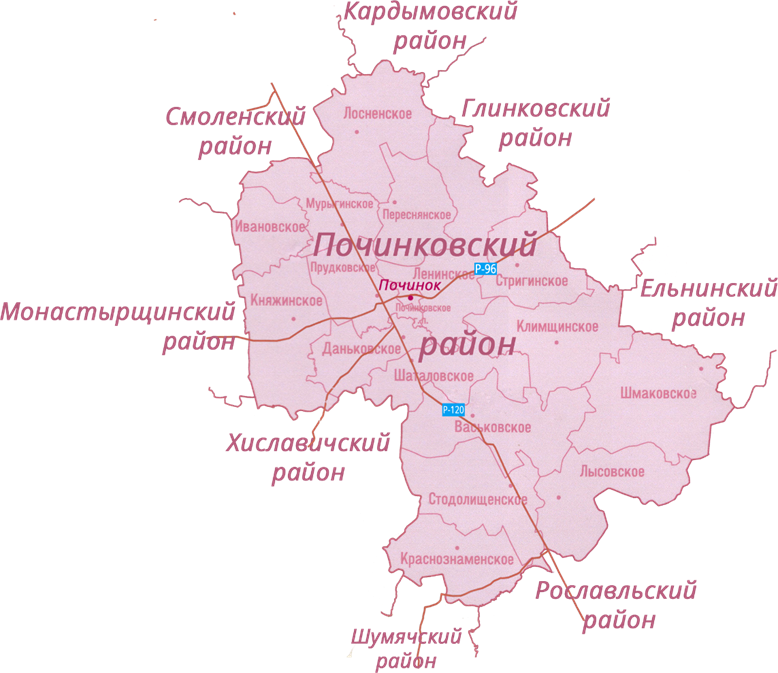 Наши контакты: Адрес: 216450, Россия, Смоленская область, г. Починок, ул. Советская, д.1Официальный сайт: http://pochinok.admin-smolensk.ruEmail:ekonpoch@admin-smolensk.ru.Инвестиционный портал Смоленской области:www.smolinvest.com.Администрация муниципального образования «Починковский район» Смоленской области выражает надежду, что наше деловое предложение заинтересует Вас и откроет пути к взаимовыгодному сотрудничеству!С уважением, Администрация муниципального образования «Починковский район» Смоленской области!«База отдыха»«База отдыха»«База отдыха»«База отдыха»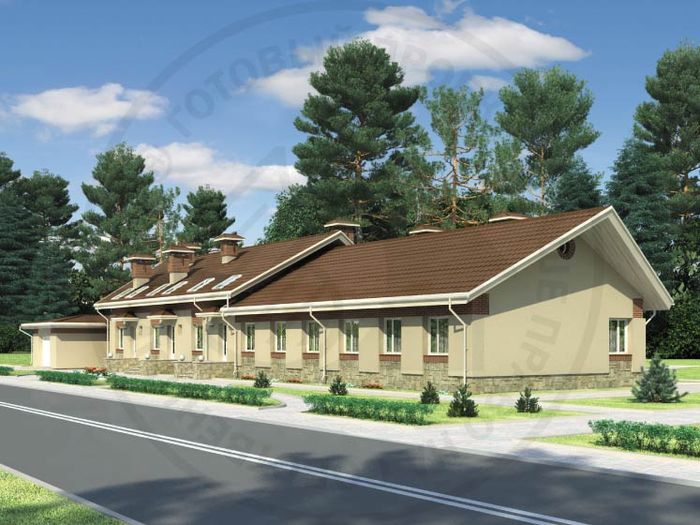 Место реализации проектаСмоленская область, Починковский район, д. ГоряныСмоленская область, Починковский район, д. ГоряныСмоленская область, Починковский район, д. ГоряныПриоритетные направления использованияИспользование инвестиционной площадки для организации базы отдыхаИспользование инвестиционной площадки для организации базы отдыхаИспользование инвестиционной площадки для организации базы отдыхаОписание проектаВид экономической деятельностиВид экономической деятельностиДеятельность гостиниц и прочих мест для временного пребывания (55.10)Описание проектаЦель проектаЦель проектаОрганизация базы отдыхаОписание проектаОсновные виды продукцииОсновные виды продукцииУслуги по предоставлению мест посетителям для проживания на срок от дня или неделиОписание проектаПроизводственная мощностьПроизводственная мощность50 постояльцевФинансовая оценка проектаОбщая стоимость проектаОбщая стоимость проекта5,0 млн.руб.Финансовая оценка проектаФормы инвестированияФормы инвестированияЧастные инвестицииФинансовая оценка проектаЧистая приведенная стоимость (NPV)Чистая приведенная стоимость (NPV)5,6 млн.руб.Финансовая оценка проектаСрок окупаемости (DPB)Срок окупаемости (DPB)5 летФинансовая оценка проектаПериод планированияПериод планирования5 летФинансовая оценка проектаВнутренняя норма доходности (IRR)Внутренняя норма доходности (IRR)10%Краткая характеристика инженерной инфраструктуры (в случае ее отсутствия – информация о возможности подключения)Электроснабжение, газоснабжение – подключено, здание оборудовано газовой котельной.Водоснабжение – бурение артезианской скважины, производительность скважины до 10м3/час (до 167 литров).Стоимость бурения скважины около 1млн. рублей.Целесообразно предусмотреть автономное водоотведение.Электроснабжение, газоснабжение – подключено, здание оборудовано газовой котельной.Водоснабжение – бурение артезианской скважины, производительность скважины до 10м3/час (до 167 литров).Стоимость бурения скважины около 1млн. рублей.Целесообразно предусмотреть автономное водоотведение.Электроснабжение, газоснабжение – подключено, здание оборудовано газовой котельной.Водоснабжение – бурение артезианской скважины, производительность скважины до 10м3/час (до 167 литров).Стоимость бурения скважины около 1млн. рублей.Целесообразно предусмотреть автономное водоотведение.Дополнительные сведения о проектеДля реализации данного инвестиционного предложения предлагается  земельный участок площадью 3 630 кв. м. категория земель населенных пунктов, вид разрешенного использования: под образовательным учреждением.Для реализации данного инвестиционного предложения предлагается  земельный участок площадью 3 630 кв. м. категория земель населенных пунктов, вид разрешенного использования: под образовательным учреждением.Для реализации данного инвестиционного предложения предлагается  земельный участок площадью 3 630 кв. м. категория земель населенных пунктов, вид разрешенного использования: под образовательным учреждением.Формы поддержки инвестиционной деятельностиПреференции, предоставляемые Администрацией муниципального образования «Починковский район» Смоленской области: Налоговые льготы:- освобождение от уплаты земельного налога на период строительства;- сниженная ставка арендной платы за земельный участок (50%).Преференции, предоставляемые Администрацией муниципального образования «Починковский район» Смоленской области: Налоговые льготы:- освобождение от уплаты земельного налога на период строительства;- сниженная ставка арендной платы за земельный участок (50%).Преференции, предоставляемые Администрацией муниципального образования «Починковский район» Смоленской области: Налоговые льготы:- освобождение от уплаты земельного налога на период строительства;- сниженная ставка арендной платы за земельный участок (50%).Контактные данные координатора проектаФИОФИОСидоренкова Валентина ВладимировнаКонтактные данные координатора проектаТелефонТелефон(48149)4-25-51Контактные данные координатора проектаE-mail:E-mail:ekon.poch@admin-smolensk.ruКонтактные данные координатора проектаЭл. адрес сайта (при наличии)Эл. адрес сайта (при наличии)http://pochinok.smolinvest.ru/